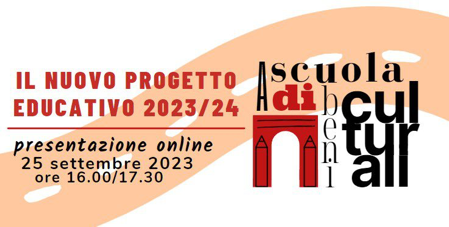 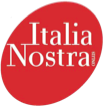 ASSI CULTURALICOMPETENZE DI BASEATTIVITA’ITALIANOPadroneggiare gli strumenti espressivi ……- Utilizzo del patrimonio lessicale ed espressivo della lingua italiana secondo le esigenze della comunicazione scritta e orale nei vari contesti: culturale, scientifico, giuridico, tecnologico, economico-Utilizzo e produzione di strumenti di comunicazione visiva e multimediale, anche con riferimento a strategie espressive e strumenti tecnici della comunicazione in rete-Riconoscimento del valore e della potenzialità dei beni artistici ed ambientali, per una loro corretta fruizione e valorizzazioneINGLESEUtilizzare una lingua straniera per i principali scopi comunicativi e operativi- Realizzazione di una visita guidata, produzione scritta in inglese, lessico di base su argomenti specifici-Corretta pronuncia di un repertorio di parole e frasi memorizzate, modalità semplice di scrittura: messaggi brevi informativi e/o divulgativiSTORICO-SOCIALERiconoscere le caratteristiche essenziali del sistema socio economico per orientarsi nel tessuto produttivo del proprio territorioComprendere i cambiamenti e le diversità dei tempi storici….Riconoscere il valore e le potenzialità dei beni artistici e ambientali, per una loro corretta fruizione e valorizzazione-nell’ambito della geo-storia si approfondisce l’evoluzione del fenomeno legato alla percorrenza (dal tratturo preistorico ai tratturi della transumanza-lettura di mappe e carte geografiche, loro analisi ed interpretazione per ricostruire le tracce del passato e rifletter sulle dinamiche territoriali e sugli effetti dell’antropizzazione-trasformazioni dei sistemi economici e dell’insediamento umano nelle varie epoche storiche-urbanistica, tipologie architettoniche, abbazie, ecc.MATEMATICAConfrontare ed analizzare figure geometriche, individuando varianti e relazioniConoscere e usare misure di grandezza geometriche-Intervento su oggetti geometrici (spazi esterni), individuando le proprietà e ricercando valori incogniti (l’armonia nelle costruzioni romane…)-Semiretta, segmento, angolo, mediana, bisettrice; figura geometriche piane e solide; simmetria assiale e centraleAREA SCIENTIFICAOsservare, descrivere ed analizzare fenomeni appartenenti alla realtà naturale e artificiale e riconoscere nelle varie forme i concetti di sistema e di complessità-analisi del paesaggio -riflessioni sul dissesto idrogeologico causato dall’uomo, su regimi fluviali, su morfologia del territorio, eccAREA TECNOLOGICAAnalizzare e interpretare dati sviluppando deduzioni e ragionamenti sugli stessi anche con l’ausilio di rappresentazioni grafiche…Osservare, descrivere e analizzare i fenomeni appartenenti alla realtà naturale e artificiale e riconoscere nelle varie forme i concetti di sistema e di complessità.-Riproduzione grafica del manufatto-Foto del manufatto e rilievo architettonico-Riconoscimento della tipologiaINFORMATICA: Power Point, eventuale utilizzo della rete internet per approfondimenti o per individuare ulteriore materiale TECNICHE DI RAPPRESENTAZIONE GRAFICATeorie e metodi per il rilevamento manuale e strumentaleMetodi e tecniche di restituzione grafica spaziale nel rilievo di oggetti, con riferimento ai materiali e alle relative tecnologie di lavorazione (rilievo di ponti, strade, edifici storici)